	MESTSKÁ 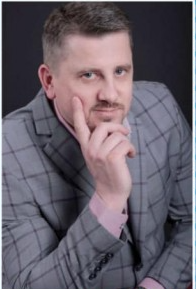 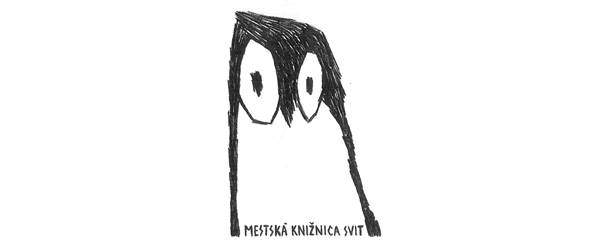 	KNIŽNICA	SVITVás pozýva na besedu s vojnovým historikom a publicistomMarcelom Maniakomdňa 24. marca 2022 o 16:30 hod.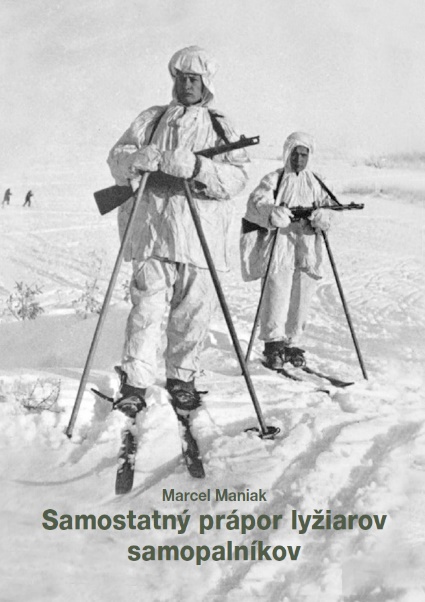 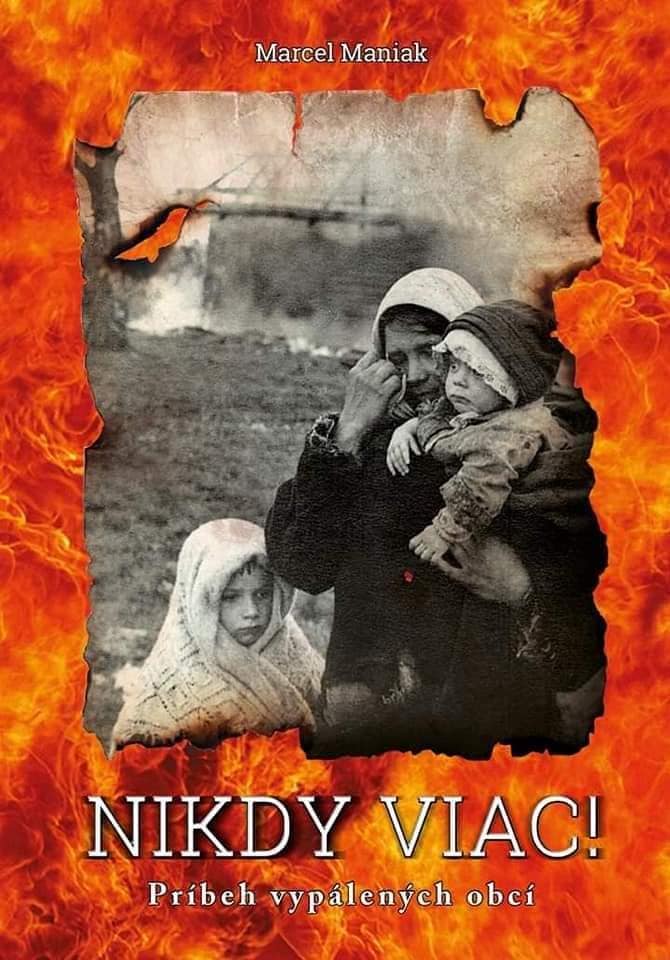 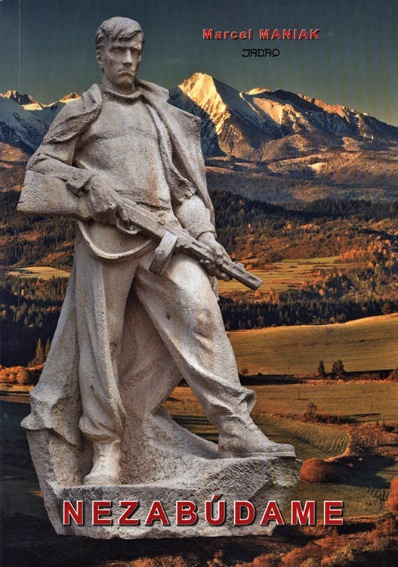 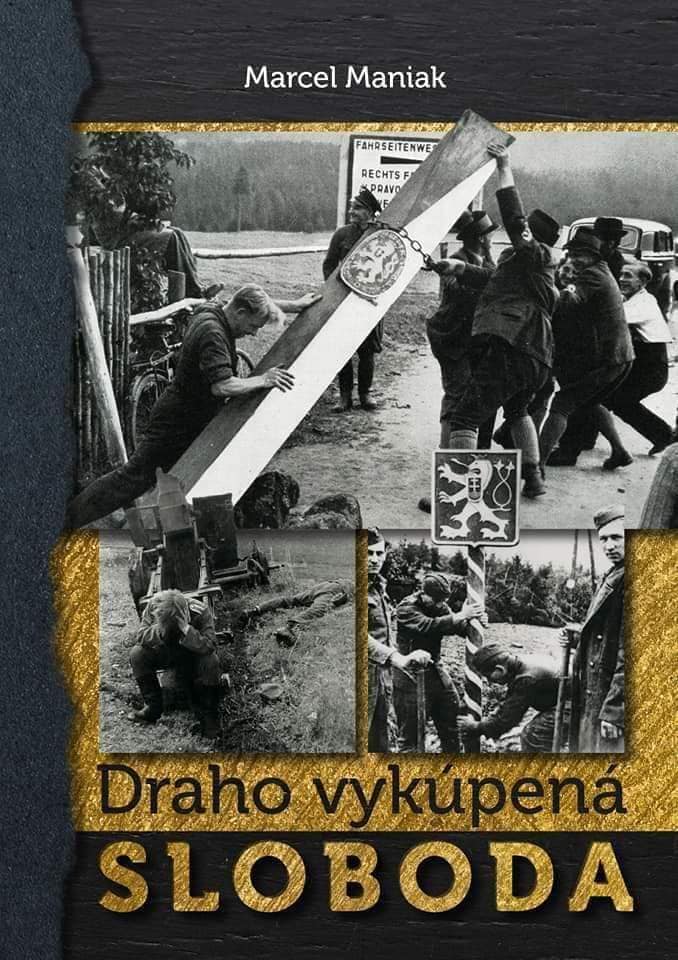 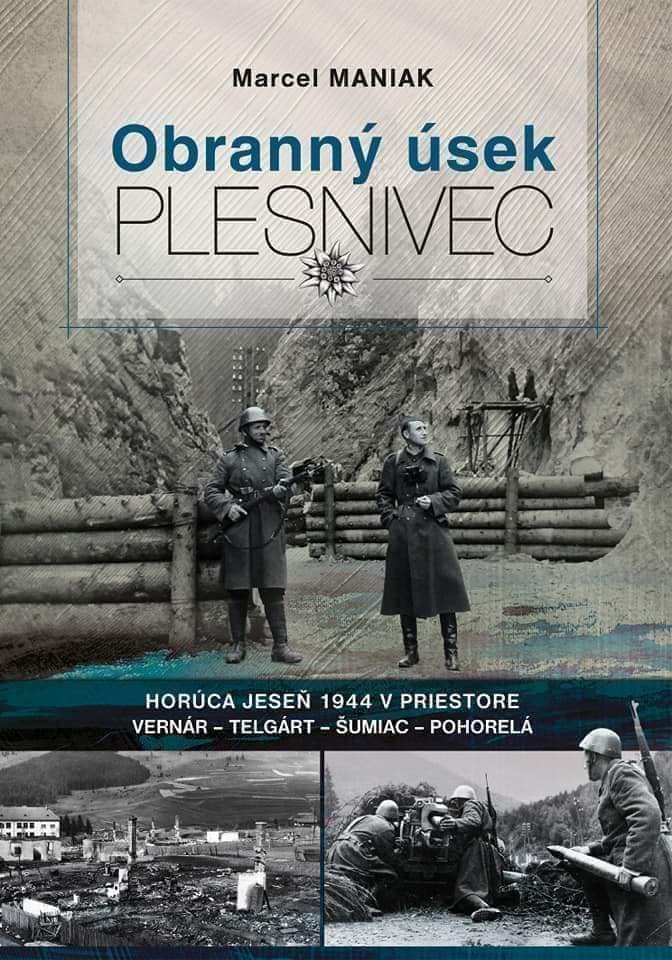 MESTSKÁ  KNIŽNICA SVITVás pozýva na besedu s vojnovým historikom a publicistomMarcelom Maniakomdňa 24. marca 2022 o 16:30 hod.Tešíme sa na stretnutie s Vami